LES PASSEJAÏRES DE VARILHES                    				  	 FICHE ITINÉRAIREVarilhes n° 72"Cette fiche participe à la constitution d'une mémoire des itinéraires proposés par les animateurs du club. Eux seuls y ont accès. Ils s'engagent à ne pas la diffuser en dehors du club."Date de la dernière mise à jour : 25 septembre 2020La carte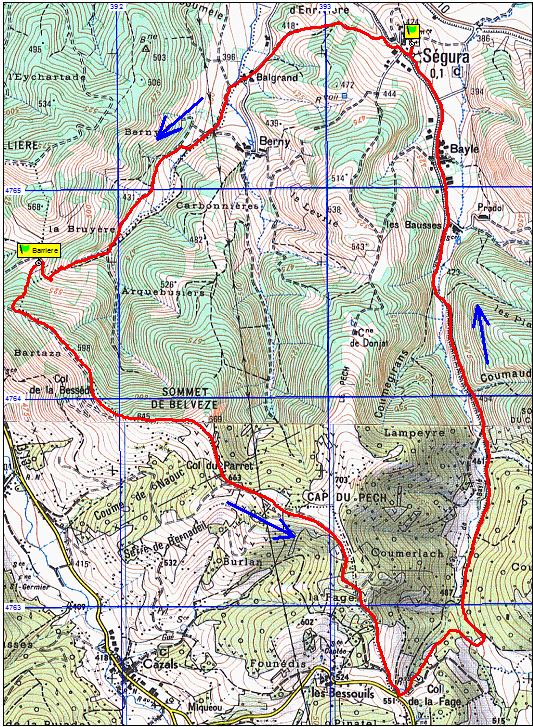 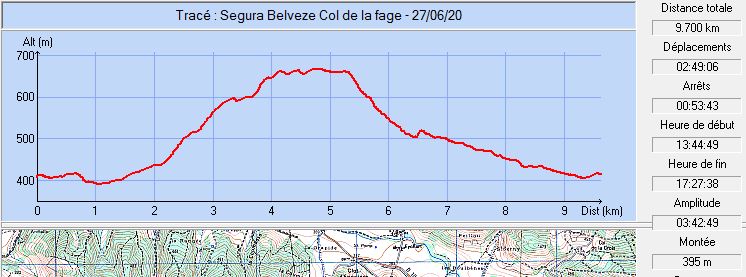 Commune de départ et dénomination de l’itinéraire : Ségura – Parking du cimetière - Boucle par le sommet de Belvèze et le col de LaFage depuis SéguraDate, animateur(trice), nombre de participants (éventuel) :01.07.2020 – M. Morvan et P. Langevin - ReconnaissanceL’itinéraire est décrit sur les supports suivants : Pas de descriptif particulierClassification, temps de parcours, dénivelé positif, distance, durée :Marcheur – 3h45 –  –  – ½ journéeIndice d’effort :  44  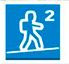 Balisage : Pas de balisageParticularité(s) : Boucle a faire de préférence le samedi passage dans le champ de tir de St félix de rieutortSite ou point remarquable :L’église de SéguraLes points de vue durant toute la première partie du parcours culminant au Pech de BelvèzeTrace GPS : Oui Distance entre la gare de Varilhes et le lieu de départ : Observation(s) : Deux autres boucles empruntées lors de sorties du club ont le même point de départ et couvrent le même secteur. Il s’agit des parcours décrits sur les fiches Varilhes n° 70 et 71.